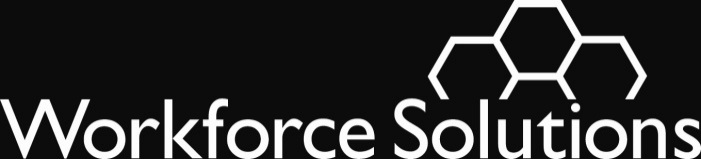 To:  		All ContractorsFrom:		Mike Temple      Brenda Williams
 	Subject:		WS 18-04 Managing Financial Aid – Child Care Standards and GuidelinesPurposeUpdate standards and guidelines for authorizing, delivering, supporting, and ending financial aid for early education/child care.This issuance is effective the date on this letter or the date notification regarding the change was sent. This issuance updates WS 18-04 Managing Financial Aid – Child Care Standards and Guidelines Change 5 issued February 3, 2022.  SummaryWe show new, updated, or revised standards and guidelines in bold italics.  We show deleted standards or guidelines with a strikethrough.
The updated standards and guidelines are effective as of the date of this issuance. Information you received regarding changes prior to this date are effective upon the date of receipt.  Key Change	We added guidelines for maintaining our waiting list for child care.Action 	Make sure all staff at every level understand and follow the information included in the updated child care standards and guidelines.  QuestionsPlease direct questions about these changes to us through the electronic Issuance Q&A.  WS 18-04 Change 6Issued: April 4, 2022Effective: ImmediatelyFinancial AidExpires:  Continuing